CONSORT 2010 checklist of information to include when reporting a randomised trial*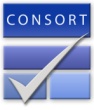 Hoffer, et al  “Amelioration of acute sequelae . . .”*We strongly recommend reading this statement in conjunction with the CONSORT 2010 Explanation and Elaboration for important clarifications on all the items. If relevant, we also recommend reading CONSORT extensions for cluster randomised trials, non-inferiority and equivalence trials, non-pharmacological treatments, herbal interventions, and pragmatic trials. Additional extensions are forthcoming: for those and for up to date references relevant to this checklist, see www.consort-statement.org.Section/TopicItem NoChecklist itemReported on page NoTitle and abstractTitle and abstractTitle and abstractTitle and abstract1aIdentification as a randomised trial in the titleTitle1bStructured summary of trial design, methods, results, and conclusions (for specific guidance see CONSORT for abstracts)AbstractIntroductionIntroductionIntroductionIntroductionBackground and objectives2aScientific background and explanation of rationaleIntroductionBackground and objectives2bSpecific objectives or hypothesesMethodsMethodsMethodsMethodsMethodsTrial design3aDescription of trial design (such as parallel, factorial) including allocation ratioMethodsTrial design3bImportant changes to methods after trial commencement (such as eligibility criteria), with reasonsNAParticipants4aEligibility criteria for participantsMethodsParticipants4bSettings and locations where the data were collectedMethodsInterventions5The interventions for each group with sufficient details to allow replication, including how and when they were actually administeredMethodsOutcomes6aCompletely defined pre-specified primary and secondary outcome measures, including how and when they were assessedMethodsOutcomes6bAny changes to trial outcomes after the trial commenced, with reasonsNASample size7aHow sample size was determinedDiscussionSample size7bWhen applicable, explanation of any interim analyses and stopping guidelinesDiscussionRandomisation: Sequence generation8aMethod used to generate the random allocation sequenceMethods Sequence generation8bType of randomisation; details of any restriction (such as blocking and block size)Methods Allocation concealment mechanism9Mechanism used to implement the random allocation sequence (such as sequentially numbered containers), describing any steps taken to conceal the sequence until interventions were assignedMethods Implementation10Who generated the random allocation sequence, who enrolled participants, and who assigned participants to interventionsMethodsBlinding11aIf done, who was blinded after assignment to interventions (for example, participants, care providers, those assessing outcomes) and how                          MethodsBlinding11bIf relevant, description of the similarity of interventionsMethodsStatistical methods12aStatistical methods used to compare groups for primary and secondary outcomesMethodsStatistical methods12bMethods for additional analyses, such as subgroup analyses and adjusted analysesMethdosResultsResultsResultsResultsParticipant flow (a diagram is strongly recommended)13aFor each group, the numbers of participants who were randomly assigned, received intended treatment, and were analysed for the primary outcomeResultsParticipant flow (a diagram is strongly recommended)13bFor each group, losses and exclusions after randomisation, together with reasonsResultsRecruitment14aDates defining the periods of recruitment and follow-upMethodsRecruitment14bWhy the trial ended or was stoppedDiscussonBaseline data15A table showing baseline demographic and clinical characteristics for each groupTable 1 and 2Numbers analysed16For each group, number of participants (denominator) included in each analysis and whether the analysis was by original assigned groupsResultsOutcomes and estimation17aFor each primary and secondary outcome, results for each group, and the estimated effect size and its precision (such as 95% confidence interval)Results and Tables 4-9Outcomes and estimation17bFor binary outcomes, presentation of both absolute and relative effect sizes is recommendedResultsAncillary analyses18Results of any other analyses performed, including subgroup analyses and adjusted analyses, distinguishing pre-specified from exploratoryResultsHarms19All important harms or unintended effects in each group (for specific guidance see CONSORT for harms)DiscussionDiscussionDiscussionDiscussionDiscussionLimitations20Trial limitations, addressing sources of potential bias, imprecision, and, if relevant, multiplicity of analysesDiscussionGeneralisability21Generalisability (external validity, applicability) of the trial findingsDiscussionInterpretation22Interpretation consistent with results, balancing benefits and harms, and considering other relevant evidenceDiscussionOther informationOther informationOther informationRegistration23Registration number and name of trial registryAbstractProtocol24Where the full trial protocol can be accessed, if availableOtherFunding25Sources of funding and other support (such as supply of drugs), role of fundersOther